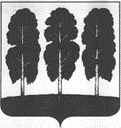 АДМИНИСТРАЦИЯ БЕРЕЗОВСКОГО РАЙОНАХАНТЫ-МАНСИЙСКОГО АВТОНОМНОГО ОКРУГА-ЮГРЫПОСТАНОВЛЕНИЕот 07.12.2021                                                                                                         № 1417пгт.Березово О внесении изменений в постановление администрации Березовского района от 29.07.2021 № 874 «О муниципальном штабе по предотвращению завоза и распространения новой коронавирусной инфекции (COVID-19) и решению задач в области защиты населения и территории Березовского района от чрезвычайных ситуаций» В связи с организационно-кадровыми изменениями в администрации Березовского района, в целях эффективного осуществления деятельности муниципального штаба по предотвращению завоза и распространения новой коронавирусной инфекции (COVID-19) и решению задач в области защиты населения и территории Березовского района от чрезвычайных ситуаций: 1. Приложение 1 к постановлению администрации Березовского района от 29.07.2021 № 874 «О муниципальном штабе по предотвращению завоза и распространения новой коронавирусной инфекции (COVID-19) и решению задач в области защиты населения и территорий Березовского района от чрезвычайных ситуаций» изложить в следующей редакции согласно приложению к настоящему постановлению.	2. Разместить настоящее постановление на официальном веб-сайте органов местного самоуправления Березовского района.	3. Настоящее постановление вступает в силу после его подписания. Глава района                                                                                                    П.В. АртеевПриложение  к постановлению администрации Березовского районаот 07.12.2021 № 1417Состав муниципальный штаб по предотвращению завоза и распространения новой коронавирусной инфекции (COVID-19) и решению задач в области защиты населения и территории Березовского района от чрезвычайных ситуаций (далее – муниципальный штаб) Артеев Павел Владимировичглава Березовского района, председатель муниципального штаба;Губкин Игорь Васильевичзаместитель главы Березовского района, заместитель председателя муниципального штаба;Титов Сергей Николаевичзаместитель главы Березовского района, председатель комитета по земельным ресурсам и управлению муниципальным имуществом, заместитель председателя муниципального штаба;Кудряшов Геннадий ГеннадьевичЗаместитель главы Березовского района, управляющий делами администрации Березовского района, заместитель председателя муниципального штаба; Герасимов Сергей Михайловичдиректор муниципального казенного учреждения «Управление гражданской защиты населения Березовского района», заместитель председателя муниципального штаба (по согласованию); Леонов Сергей Сергеевичзаведующий отделом по организации деятельности комиссий администрации Березовского района, заместитель председателя муниципального штаба;Ломакин Виталий Геннадьевичсекретарь административной комиссии отдела по организации деятельности комиссий администрации Березовского района, заместитель председателя муниципального штаба;Ушаров Евгений Александровичзаместитель директора муниципального казенного учреждения «Управление гражданской защиты населения Березовского района», начальник отдела по защите населения; заместитель председателя муниципального штаба (по согласованию);Миндибаев Загидулла Миндулловичзаместитель начальника территориального отдела Управления Роспотребнадзора по Ханты-Мансийскому автономному округу – Югре в Белоярском районе и Березовском районе, заместитель председателя муниципального штаба (по согласованию);Безряднова Юлия Сергеевнапредседатель комитета по экономической политике администрации Березовского района, заместитель председателя муниципального штаба; Крылова Виктория Васильевназаведующий отделом предпринимательства и потребительского рынка комитета по экономической политике администрации Березовского района, заместитель председателя муниципального штаба; Чупров Дмитрий Семёновичглава городского поселения Березово, заместитель председателя муниципального штаба (по согласованию); Грудо Тамара Александровна глава городского поселения Игрим, заместитель председателя муниципального штаба (по согласованию);Ануфриев Ярослав Викторович глава сельского поселения Хулимсунт, заместитель председателя муниципального штаба (по согласованию);Сметанин Илья Александровичглава сельского поселения Саранпауль, заместитель председателя муниципального штаба (по согласованию);Шагимухаметов   Фрунзе Кашфильмагановичглава сельского поселения Светлый, заместитель председателя муниципального штаба (по согласованию);Барсукова Лилия Илдаровна глава сельского поселения Приполярный, заместитель председателя муниципального штаба (по согласованию);Члены муниципального штаба: Члены муниципального штаба: Ушарова Светлана Валерьевна Заместитель главы Березовского района, председатель комитета по финансам;Кузьмина Елена АлександровнаИ.о. председателя Комитета культуры администрации Березовского района;Андронюк Лия Федоровнапредседатель Комитета образования администрации Березовского района;Гагарин Василий Васильевичзаведующий отделом транспорта администрации Березовского района;Дейнеко Вячеслав Алексеевичпредседатель Комитета спорта и молодежной политики администрации Березовского района;КонстантиноваНаталья Викторовназаведующий отделом по вопросам малочисленных народов Севера, природопользованию, сельскому хозяйству и экологии администрации Березовского района;Бачин Олег Анатольевичначальник управления по жилищно-коммунальному хозяйству администрации Березовского района;Птицын Андрей Геннадьевичзаведующий отделом информатизации, защиты информации и связи администрации Березовского района;Александров Станислав Сергеевичзаведующий информационно-аналитическим отделом администрации Березовского района;Райхман Анатолий Ефимовичглавный врач бюджетного учреждения Ханты-Мансийского автономного округа – Югры «Березовская районная больница» (по согласованию);Тихомиров Аркадий Николаевичглавный врач бюджетного учреждения Ханты-Мансийского автономного округа – Югры «Игримская районная больница» (по согласованию);Антоненко Ирина Леонидовнаначальник Управления социальной защиты населения по Березовскому району (по согласованию);Хизбуллина Минзифа Искандаровнаглавный врач казенного учреждения Ханты-Мансийского автономного округа – Югры «Березовский противотуберкулезный диспансер» (по согласованию);Гришина Элеонора Анатольевнаначальник Березовского отдела государственного ветеринарного надзора Ветеринарной службы Ханты-Мансийского автономного округа – Югры, главный государственный ветеринарный инспектор района, города (по согласованию);Абрамов Дмитрий Валерьевичначальник ОМВД России по Березовскому району (по согласованию);Бутаков Дмитрий Николаевичконсультант-руководитель группы работы со страхователями №1 пгт. Березово Государственного учреждения - региональное отделение Фонда социального страхования Российской Федерации по Ханты-Мансийскому автономному округу – Югре (по согласованию);Беляковский Владислав Викторовичдиректор Березовского филиала ОАО «Аэропорт Сургут» (по согласованию);Хазиев Рашид Мансуровичвоенный комиссар Березовского района Ханты-Мансийского автономного округа – Югры (по согласованию);Андриевских Аркадий Сергеевичначальник Березовского отделения вневедомственной охраны Федерального государственного казенного учреждения Управления вневедомственной охраны войск национальной гвардии Российской Федерации по Ханты-Мансийскому автономному округу – Югре (по согласованию);Нуркаев Нариф Габдулкаюмович начальник Игримского отделения вневедомственной охраны Федерального государственного казенного учреждения Управления вневедомственной охраны войск национальной гвардии Российской Федерации по Ханты-Мансийскому автономному округу – Югре (по согласованию);Заколодкина Ксения Сергеевнамуниципальный координатор регионального Штаба Добровольцев Югры по противодействию COVOD - 2019 по Березовскому району (по согласованию);Хватова Оксана Владимировназаместитель председателя Комитета спорта и молодежной политики, заведующий отделом по труду, социальной и молодежной политике администрации Березовского района, секретарь муниципального штаба.